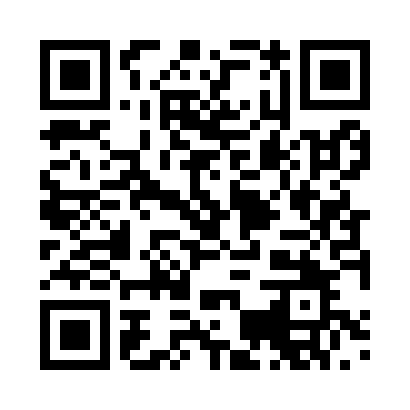 Prayer times for Uelleben, GermanyWed 1 May 2024 - Fri 31 May 2024High Latitude Method: Angle Based RulePrayer Calculation Method: Muslim World LeagueAsar Calculation Method: ShafiPrayer times provided by https://www.salahtimes.comDateDayFajrSunriseDhuhrAsrMaghribIsha1Wed3:255:501:145:178:3910:542Thu3:215:481:145:178:4110:573Fri3:185:471:145:188:4211:004Sat3:145:451:145:198:4411:035Sun3:115:431:145:198:4611:066Mon3:075:411:145:208:4711:097Tue3:045:401:145:208:4911:138Wed3:005:381:145:218:5011:169Thu2:595:361:145:228:5211:1910Fri2:585:351:145:228:5311:2111Sat2:585:331:145:238:5511:2212Sun2:575:321:145:238:5611:2213Mon2:565:301:145:248:5811:2314Tue2:565:291:145:258:5911:2415Wed2:555:271:145:259:0111:2416Thu2:555:261:145:269:0211:2517Fri2:545:241:145:269:0411:2518Sat2:545:231:145:279:0511:2619Sun2:535:221:145:279:0611:2720Mon2:535:201:145:289:0811:2721Tue2:525:191:145:289:0911:2822Wed2:525:181:145:299:1011:2923Thu2:515:171:145:299:1211:2924Fri2:515:161:145:309:1311:3025Sat2:515:151:145:319:1411:3026Sun2:505:141:145:319:1611:3127Mon2:505:131:145:329:1711:3228Tue2:505:121:155:329:1811:3229Wed2:495:111:155:329:1911:3330Thu2:495:101:155:339:2011:3331Fri2:495:091:155:339:2111:34